Announcements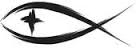 Meetings & EventsWednesday, March 24th												Lenten Service 7pmWednesday, March 24th												Council after Lenten ServiceTuesday, April 6th													Stewardship 3pmWednesday, April 7th												Elders 7pmThursday, April 8th													Endowment 7pmATTENDANCE SHEETS	Please remember to fill out the attendance sheet you will find in your bulletin and leave it on the pew when you leave today.  The elders will collect them after the service.TWO SERVICES FOR EASTER	The Board of Elders has decided we will have TWO Easter Sunday services this year in an effort to keep our social distancing for worship.  There will be an early service at 8:30am and a second service at 10:30am.  There will NOT be a sign-up sheet to attend, but we would strongly encourage everyone to consider going to the 8:30am service this Easter.  We generally see an increase in worship attendance for Easter and there would be no practical way to seat an additional 40 people in worship and keep social distancing in place without two services.  Many people whom we anticipate coming to Easter this year will likely not have worshipped with us on a regular basis and may be completely unfamiliar with masks and social distancing for worship.  If you have concerns about overcrowding for Easter, we recommend you plan to attend the early 8:30am service this year as we expect there will be a smaller crowd at this service.STEWARDSHIP CORNERMark 10:45 – “For even the Son of Man came not to be served but to serve, and to give his life as a ransom for many.”  Jesus gives everything He has: He gives Himself.  That self-giving is the model for our giving in all aspects of our lives.  In our family, in our church, and in the world at large, Jesus calls us to follow His example in self-giving.  We can only do this if we are connected to His self-giving in faith.LWML ZONE RALLY	With the pandemic still in effect, the LWML Spring Rally has been canceled for April.  The Lighthouse Zone LWML may attempt a meeting later this spring if conditions allow.  Please contact Lynne Gatz (517) 262-6220 if you have any questions.ACT NOW ON THRIVENT CHOICE DOLLARS	A reminder to those of you with Thrivent Choice Dollars, you must contact Thrivent before March 31st if you want to donate those dollars to the church.  You may either go online at Thrivent.com or call them at 1-800-847-4836.CHRISTIAN TEACHER NEEDED AT TRINITY MANISTEE	Trinity Lutheran School in Manistee is seeking a committed Christian teacher to lead and inspire a small, combined classroom of 3rd, 4th, and 5th graders.  This is a full-time or could possibly be a part-time position assisted by an instructional aide.  Candidates should possess a teaching license, have previous experience in the classroom, and have a passion for sharing their faith in Jesus.  The school has been a part of the community for 150 years and is looking for someone who will not only help to continue that tradition, but will also grow along with us as we reach out and serve into the next generation.  Please send inquiries or questions about this position to Tina Fisk, Principal at tfisk@trinitymanistee.com.LWML 2021 CONVENTION	It’s not too early to be thinking about the LWML 2021 Convention which is being planned for Thursday, June 24 through Sunday, June 27 in Lexington, Kentucky.  The theme for this year’s convention is “Running the Race…..Looking to Jesus”.  Special convention room rates are available through May 26th.  Please check out their website at www.lwml.org/2021-convention for more information.ENDOWMENT FUND NEWS	The Endowment Board met this past week and set some broad spending priorities for 2021.  Without knowing exactly what size of loan we might need for the building addition, the board has set aside $6,000 for matching gifts to help fund the repayment of a loan.  The board also set aside $10,000 to support people attending school to become professional church workers.  That leaves us with roughly $13,000 in 2021 to provide for other grants and secular scholarships.  If you have an interest in submitting a grant or applying for a scholarship, the forms are on the ledge near the church entrance doors.  A reminder to those applying for scholarships that this year, the board WILL NOT be acting on scholarship applications until October.FLOWERS FOR EASTER	Please look at the insert in today’s bulletin for information about Easter flowers.  We greatly appreciate your help and hope you will assist us in making the sanctuary beautiful for Easter Sunday.Lenten Season and Holy Week ServicesSun.,	Mar. 21st				Sunday Service												10:30amWed.,	Mar. 24th				Lenten Service #5											7:00pmSun.,	Mar. 28th				Palm Sunday Service w/Communion					10:30amThu.,	Apr. 1st					Maundy Thursday Service w/Communion			7:00pmFri.,	Apr. 2nd					Good Friday Service											7:00pmSun.,	Apr. 4th					Easter Sunday Service w/Communion					8:30amEaster Sunday Service w/Communion					10:30amThe Mission of Trinity Onekama Is To SERVE          For even the Son of Man did not come to be servedbut to serve and to give his life as a ransom for many.          
                                                                       Mark 10:45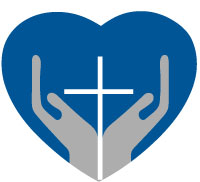 		S haring Jesus’s truth		E quipping for life		R eaching Out		V aluing each other		E vangelizing all agesMission StatementThe mission of Trinity Onekama is to SERVEFor even the Son of Man did not come to be served, but to serve, and to give his life as a ransom for many.           Mark 10:45S haring Jesus’  ruthE quipping for lifeR eaching OutV aluing each otherE vangelizing all ageCHURCH INFORMATIONChurch Office:  (231) 889-4429   Website:  www.trinityonekama.orgE-mail:  trinityonekama@sbcglobal.netAddress:  P.O. Box 119, 5471 Fairview Street, Onekama, MI 49675Adult Bible Study: Sunday @ 9:15 am (year round)Worship:  Sunday @ 10:30 am  The Lord’s Supper:  Celebrated 2nd & 4th SundaysPastoral Hours: Wednesday and Friday  8:30am – NoonPastor Phone: 231-655-2680   Pastor Email: trinityonekama@gmail.comCopyright licensing covered under CCLI #2802932